Les microbes utiles à l’humainPlan de séquence – Guide enseignant (GE2)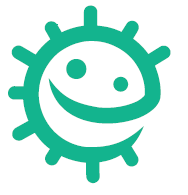 Liens avec le programme nationalCycle 3 : Cycle de consolidation (B O n°25 du 22 juin 2023)Sciences et technologies : Alimentation humaineCiter quelques comportements alimentaires et règles d’hygiène favorables à la santé (qualité sanitaire des aliments)Réaliser une transformation alimentaire et identifier son origine biologique (levure ou ferment lactique)Identifier les processus à l’origine de la production d’aliments.Cycles 2 et 3 : Parcours éducatif de santéObjectifs d’apprentissageTous les élèves :comprendront que les microbes utiles nous aident à développer une bonne santé ;sauront que les microbes peuvent être mis à profit.AbréviationsDTE : Document de travail élèvesDCE : Document complémentaire élèvesGE : Guide enseignantIntroductionCommencer le cours en expliquant que les microbes peuvent avoir des effets à la fois bénéfiques et nocifs pour la santé. Demander à la classe ce qu’elle sait des microbes utiles. Est-ce qu’ils savent que sur notre peau et nos muqueuses (par exemple dans la bouche, le nez et l’intestin), tout comme chez l’animal, il y a des microbes utiles ? Est-ce qu’ils savent que par exemple les microbes dans notre intestin nous protègent et nous aident à digérer ? De nombreux enfants auront déjà entendu parler des bactéries bénéfiques dans les yaourts.Expliquer que les microbes sont utiles, par exemple, à la transformation du lait en yaourt, en fromage et en beurre, à la fabrication de nombreux aliments tels que le pain, le chocolat et le café. Les microbes utiles aident aussi à la dégradation des cadavres d’animaux et des plantes mortes.Insister sur le fait que c’est l’action bénéfique de champignons appelés levures qui fait lever la pâte à pain. Les levures se nourrissent des sucres présents dans les aliments et produisent des acides. Ces acides modifient le goût, l’odeur et la consistance des aliments d’origine.Annoncer à la classe qu’au cours de cette activité, ils vont voir exactement comment on peut utiliser les bactéries utiles pour faire lever de la pâte à pain.Activité principaleCette activité sera réalisée en groupes de 2 à 5 élèves.Bien expliquer aux élèves qu’un champignon utile appelé levure est utilisé pour faire le pain. La levure permet à la pâte à pain de lever grâce à un processus appelé fermentation.Distribuer à la classe ou à chaque groupe la recette de la course des levures (DCE 1). La recette se trouve également sur le site Faire réaliser l’activité par les élèves au sein de leur groupe. Lorsque la recette est prête, les élèves devront observer la levure et noter leurs observations sur la fiche d’activité DTE 1.Les élèves peuvent-ils expliquer pourquoi la solution de levure et de sucre est montée dans le récipient gradué plus rapidement que la levure seule ?Après le travail des élèvesVous pouvez vérifier la bonne compréhension du cours en posant des questions. Certaines questions vous sont proposées dans le GE3.Activités complémentaires « La course aux microbes » : demander à chaque élève de chercher dans leur cuisine, en rentrant à la maison, des aliments dont ils pensent qu’ils peuvent contenir des microbes. Ils doivent identifier ceux qui peuvent être conservés dans un placard et ceux qui doivent être conservés au réfrigérateur pour ralentir la croissance des microbes pathogènes.« Super bon yaourt » : il s’agit d’une activité alternative qui permet de fabriquer un yaourt en classe.Ressources élèves école primaire (e-bug.eu)Des jeux, quiz, révisions, informations sur les infections, galeries de portraits de célébrités scientifiques, sciences à domicile, téléchargements y sont disponibles.Une expérience complémentaire (« Un ballon de levure ») est proposée dans la section « Sciences à domicile », montrant aux élèves l’action des levures en faisant gonfler un ballon.